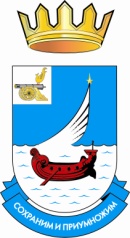 АДМИНИСТРАЦИЯГАГАРИНСКОГО СЕЛЬСКОГО ПОСЕЛЕНИЯГАГАРИНСКОГО РАЙОНА СМОЛЕНСКОЙ ОБЛАСТИПОСТАНОВЛЕНИЕ 					 от 9 декабря 2016        №92 Об   утверждении      муниципальной программы «Охрана окружающей среды на территории  муниципального образования  Гагаринского сельского  поселения Гагаринского района Смоленской области  на 2017-2019 годы»          В соответствии  с Федеральным  законом от 6 октября 2003 года № 131-ФЗ  «Об общих принципах организации  местного самоуправления в Российской Федерации»(ред. от 03.07.2016г.), Федеральным законом  от 30.03.1999 г. № 52-ФЗ  «О санитарно –эпидемиологическом  благополучии населения»(ред.от 03.07.2016г.)  Федеральным законом от 10.01.2002 года № 7-ФЗ  « Об охране  окружающей среды»(ред. 03.07.2016г.), Администрация Гагаринского сельского поселения Гагаринского района Смоленской области ПОСТАНОВЛЯЕТ:       1. Утвердить  муниципальную  программу «Охрана окружающей среды на территории  муниципального образования  Гагаринского сельского    поселения Гагаринского района Смоленской области  на 2017-2019 годы»    		2. Постановление опубликовать  в газете «Гжатский вестник», Программу разместить на официальном сайте Администрации муниципального образования «Гагаринский район» Смоленской области.3. Настоящее постановление вступает в силу  с 1 января 2017 года.Глава муниципального образованияГагаринского сельского поселенияГагаринского района Смоленской области			  Т.П.ФилимоненковаУТВЕРЖДЕНАпостановлением Администрации муниципального         образования  Гагаринского сельского поселения Гагаринского района Смоленской областиот « 9»  декабря  2016 года №92МУНИЦИПАЛЬНАЯ  ПРОГРАММА«Охрана окружающей среды  на территории муниципального образования Гагаринского сельского поселения   Гагаринского района Смоленской области на 2017-2019 годы»2016 год 1. ПАСПОРТ ПРОГРАММЫ1. Характеристика проблемыРаздел 1 «Объекты ТБО»Раздел 2 «Обращение с отходами производства и потребления»2.1. Сбор и накопление отработанных ртутьсодержащих ламп (ОРТЛ)  2.2. Транспортировка ОРТЛ2.3. Утилизация ОРТЛРаздел 1 «Объекты ТБО»1.1 Содержание проблемы и обоснование необходимости ее решенияпрограммно-целевым методомДеятельность человека в быту и в промышленности приводит к образованию большого количества отходов разного вида, что связано с постоянным возрастанием количества используемых упаковочных материалов и ростом промышленного производства. Количество отходов постоянно растёт. Нормативное образование отходов на одного человека в год составляет в настоящее время 1,83 куб.м., в том числе 0,27 куб.м. крупные габаритные отходы. Ежегодно на территории Гагаринского сельского поселения образуется около 290 куб.м. ТБО.Организацию сбора и вывоза бытовых отходов и мусора на территории Гагаринского сельского поселения осуществляет МУП «Коммунальщик». К полномочиям Администрации Гагаринского сельского поселения относится организация сбора твердых бытовых отходов.На территории сельского поселения временное хранение твердых бытовых отходов производится в местах (свалках), определенных органами местного самоуправления по согласованию со специально уполномоченными территориальными органами федеральных органов власти, органами исполнительной власти Смоленской области. В бюджете сельского поселения предусмотрены денежные средства на содержание и вывоз мусора с общих мест пользования.Отходы транспортируются на полигон ТБО специализированным транспортом МУП «Коммунальщик», имеющим лицензию на этот вид деятельности. Сбор и вывоз твердых бытовых отходов производится за счет средств населения Гагаринского сельского поселения.На территории Гагаринского района расположен 1 полигон захоронения твердых бытовых отходов - единственное сооружение на территории Гагаринского района. На полигоне осуществляется приёмка ТБО со всей территории района.Объект для отходов 3 и 4 класса в д. Ивашково Акатовского сельского поселения введён в эксплуатацию 01.06.2007 года, рассчитан на 9 лет эксплуатации. Площадь полигона – .Отходы населения Гагаринского сельского поселения вывозятся на данный объект.Количество отходов (неуплотнённых) к приему – 290 куб. м.Тариф на утилизацию (захоронение ТБО) регулируемый: ежегодно устанавливается МУП «Коммунальщик» регулирующим органом субъекта Российской Федерации – Департаментом Смоленской области по энергетике, энергоэффективности, тарифной политике и промышленности. В 2011 году  и до 01.07.2012 - 31,44 руб. за 1 куб. метр ТБО (или 27 коп. с 1 кв.м. общей площади), с 01.07.2012 года - 33,53 руб. за 1 куб. метр ТБО (или 28 коп. с 1 кв.м. общей площади).1.2. Перспектива развития системы сбора и утилизации ТБОГлавой  администрации сельского поселения заключен договор на вывоз и утилизацию (захоронение) отходов с МУП «Коммунальщик» с мест общего пользования и несанкционированных свалок, а также жители заключают договора с МУП «Коммунальщик» - единственной организацией на территории Гагаринского района, осуществляющей данный вид деятельности. Вывоз производится бункеровозами по мере накопления по заявкам Главы поселения. По состоянию на 01.01.2013 года Администрация сельского поселения закупила 9       штук 8-ми кубовых бункеров и 3 контейнера для ТБО.  Кроме того, запланированы мероприятия по ликвидации несанкционированных свалок, устройству площадок под бункеры для ТБО. Прочие мероприятия по благоустройству на территории Гагаринского сельского поселенияТаблица 1.2Процесс размещения ТБО зачастую не соответствует санитарно-экологическим требованиям и является источником загрязнения окружающей среды.Одним из направлений в решении поставленной задачи является внедрение современных технологий, обеспечивающих переработку ТБО и промышленных отходов. Раздел 1. 2 «Обращение с отходами производства и потребления»1.2.1. Сбор и накопление отработанных ртутьсодержащих ламп (ОРТЛ)В целях организации сбора, накопления и транспортирования отработанных ртутьсодержащих ламп на территории Гагаринского сельского поселения, руководствуясь Федеральными законами от 24.06.98 № 89-ФЗ «Об отходах производства и потребления», от 04.05.2011 № 99-ФЗ «О лицензировании отдельных видов деятельности», Постановлением Правительства Российской Федерации от 03.09.2010 № 681 «Об утверждении правил обращения с отходами производства и потребления в части осветительных устройств, электрических ламп, ненадлежащие сбор, накопление, использование, обезвреживание, транспортирование и размещение которых может повлечь причинение вреда жизни, здоровью граждан, вреда животным, растениям и окружающей среде», Порядком учета в области обращения с отходами, утвержденным Приказом Минприроды России от 01.09.2011 №721, в соответствии с Уставом Администрация поселения приняла постановление №16 от 21.06.2012 «Об утверждении Порядка организации сбора, накопления и транспортирования отработанных ртутьсодержащих ламп на территории муниципального образования Гагаринское сельское поселение Гагаринского района Смоленской области» (далее – Порядок).ОРТЛ от потребителей (физических лиц) Гагаринского сельского поселения принимаются в установленных местах накопления отработанных ртутьсодержащих ламп.Согласно утвержденному Порядку юридические лица и индивидуальные предприниматели, в процессе деятельности которых образуются отработанные ртутьсодержащие лампы, товарищества собственников жилья, и прочие организации, осуществляющие управление многоквартирными домами:- организуют места накопления ОРТЛ от потребителей (физических лиц) Гагаринского сельского поселения;- информируют население о нахождении мест накопления ОРТЛ, о графике приема в данных местах;- разрабатывают и утверждают инструкции по сбору, накоплению и учету ОРТЛ;- назначают приказом лиц, ответственных за сбор ОРТЛ;- организуют обучение работников по проведению демеркуризационных работ собственными силами в случае возникновения чрезвычайных ситуаций, связанных с ртутным загрязнением, либо привлекают специализированную организацию за счет собственных средств;- заключают договоры со специализированными организациями на приёмку ОРТЛ для последующей переработки (проведение демеркуризации и дальнейшей утилизации ОРТЛ);-транспортируют ОРТЛ в специальной таре (контейнерах) из мест накопления к месту утилизации ОРТЛ. В случае розлива ртути, боя большого количества ОРТЛ проведение демеркуризационных мероприятий в жилых помещениях, на внутридомовых территориях, на землях общего пользования осуществляется специализированной организацией по обращениям собственников помещений, управляющих организаций. На объектах социальной сферы, закрепленных территориях, а также на землях общего пользования осуществляется специализированной организацией по обращениям руководителей объектов социальной сферы.1.2.2. Транспортировка ОРТЛСо вступлением в силу 04.11.2011 Федерального закона от 04.05.2011 № 99-ФЗ «О лицензировании отдельных видов деятельности», деятельность по транспортировке отходов I - IV классов опасности не подлежит лицензированию. Поэтому транспортировка ОРТЛ вышеперечисленными лицами осуществляется самостоятельно, своими силами и за свой счёт в соответствии с требованиями Приказа Минтранса РФ от 08.08.1995 № 73 «Об утверждении Правил перевозки опасных грузов автомобильным транспортом».Для безопасного сбора, накопления, хранения и транспортирования ОРТЛ используется специальная тара, обеспечивающая герметичность и исключающая возможность загрязнения окружающей среды. Учитывая параметры специализированных контейнеров, их количество, оптимальный вариант для перевозки ОРТЛ – грузовой автомобиль «Газель»  с объёмом кузова не менее 9 куб.м. 1.2.3. Утилизация ОРТЛПоскольку на территории Смоленской области лицензию на выполнение работ по обезвреживанию (демеркуризации), переработке и утилизации ОРТЛ имеет единственное предприятие ОАО «ОСРАМ» г. Смоленск, калькуляция утилизации рассчитана на основании цены за утилизацию 1 ОРТЛ данного предприятия. На предприятии работает автоматическая установка по утилизации люминесцентных ламп. Установка предназначена для разделения на части и утилизации трубчатых люминесцентных ламп длиной до . Предприятие перерабатывает не только собственный брак, но и принимает на утилизацию лампы от организаций Смоленской области.Таблица 1. 2.3Калькуляция утилизации ОРТЛРасчет стоимости утилизации ламп:Количество ламп: 1920 шт. (за один рейс)Транспортировка -  3316,24 руб.	1920*7,48=14361,6 руб. (без НДС)	Утилизация - 14361,6*1,18 (НДС 18%) = 16946,69 (в т.ч. НДС 2585,09)ИТОГО: 3316,24+16946,69=20262,93 (рублей за один рейс).2. Цели, задачи и целевые показатели программыЦелью программы является обеспечение конституционных прав граждан на благоприятную окружающую среду. Задачей программы является сохранение чистоты природных территорий и природного биологического разнообразия.
Ожидаемые конечные результаты реализации программы:-оздоровление экологической  обстановки на территории Гагаринского поселения;-повышение экологической безопасности в Гагаринском поселении;-улучшение экологического состояния окружающей среды;-снижение  рисков загрязнения окружающей среды;- улучшение санитарного состояния  территорий; - обеспечение надлежащего сбора и утилизации твердых бытовых отходов.Целевые  показатели, позволяющие оценить ход реализации  программыТаблица 2.13. Сроки и этапы реализации ПрограммыСроки и этапы реализации Программы 2017 - 2019 годы.Таблица 3.14. Обоснование ресурсного обеспечения программыОбщий объем финансирования программы составляет 60,0  . руб., в том числе:  -бюджет  поселения –  60,0 тыс. руб.;-внебюджетные источники (средства ОКК, населения) – 0 тыс. руб.     Таблица 4.1Финансовые потребности для реализации программыТаблица 4.2Объем бюджетных ассигнований на реализацию программы утверждается решением Совета депутатов Гагаринского сельского поселения о бюджете на очередной финансовый год в составе ведомственной структуры расходов по соответствующей целевой статье расходов бюджета, а также учитывается в среднесрочном финансовом плане поселения. Объемы финансирования мероприятий программы подлежат уточнению с учетом норм муниципального бюджета на соответствующий финансовый год, предусматривающих средства на реализацию программы.5. Перечень программных мероприятийДостижение цели и решение задач программы осуществляются путем скоординированного выполнения взаимоувязанных по срокам, ресурсам, исполнителям и результатам программных мероприятий.Программные мероприятия, требующие денежных средств, изложены в приложении к программе (Таблица 5.1).6. Механизм реализации программыОсновным механизмом реализации программы является оказание  государственной поддержки путем предоставления субсидий Гагаринскому сельскому поселению на основании заключенных с Администрацией района Соглашений, что приведет к устойчивому финансовому обеспечению реализации мероприятий. Организация управления программой осуществляется в соответствии с Федеральным законом «О размещении заказов на поставки товаров, выполнение работ, оказание услуг для государственных и муниципальных нужд» от 21.07.2005 № 94-ФЗ, постановлением Администрации Смоленской области от 21.04.2008 № 248 «Об утверждении Порядка принятия решения о разработке долгосрочных областных целевых программ, их формирования и реализации и Порядка проведения оценки эффективности реализации долгосрочных областных целевых программ», постановлением Главы муниципального образования Гагаринское сельское поселение Гагаринского района Смоленской области от 10.06.2008 г. № 14 «Об утверждении порядка принятия решений о разработке и реализации долгосрочных целевых программ». Для производства работ привлекаются на конкурсной основе организации, имеющие право на выполнение данных видов работ.7. Управление программойОсуществляют реализацию мероприятий программы Исполнители: органы местного самоуправления муниципального образования Гагаринского сельского поселения, ресурсоснабжающие организации, организации коммунального комплекса, проектные, подрядные и иные организации.Администрация поселения - Заказчик программы:обеспечивает мониторинг и контроль за реализацией программы, в том числе:- планирование, выполнение организационных мероприятий программы;-осуществление методических, технических и информационных мероприятий;-несет ответственность за реализацию программы, а также за эффективное использование бюджетных средств, выделяемых на ее реализацию; -координирует работу исполнителей, несет ответственность за достижение целей программы, в установленном порядке обеспечивает предоставление информации о ходе реализации программы. Для осуществления финансового, статистического, информационного анализа Администрация поселения имеет право запрашивать любую информацию в рамках осуществления своих полномочий у всех участников программы.Реализация программы освещается в средствах массовой информации.Организация управления и контроль являются важнейшими элементами выполнения программы. Данный процесс должен быть сквозным и обеспечиваться информацией по сопоставимым критериям для оценки хода осуществления программных мероприятий.После завершения реализации программы Исполнители подготавливают доклад о выполнении программы и об эффективности использования средств за период ее реализации.7.2. Порядок предоставления отчетности по выполнению ПрограммыДля проведения текущего мониторинга реализации программы Куратор Программы ежеквартально представляет в финансовый отдел Администрации поселения отчеты о ходе реализации программы и оценку эффективности и результативности реализации программы.Администрация поселения - разработчик программы анализирует ход выполнения программы и при необходимости вносит предложения по ее корректировке.     Приложение  к муниципальной программе                                                                          «Охрана окружающей среды  на территории муниципального образования Гагаринского сельского поселения Гагаринского района Смоленской области на 2017-2019 годы»Наименование  
программы     Муниципальная программа «Охрана окружающей среды  на территории  муниципального образования Гагаринского сельского поселения Гагаринского района Смоленской области  на 2017-2019 годы»Основание для разработкипрограммы-Федеральный закон от 30.03.1999 № 52-ФЗ "О санитарно-эпидемиологическом благополучии населения"(ред. от 03.07.2016г.);-Федеральный закон от 10.01.2002 №7-ФЗ «Об охране окружающей среды»(ред.от 03.07.2016г.); -Федеральный закон от 04.05.2011 №99-ФЗ «О лицензировании отдельных видов деятельности»(ред.от 30.09.2015г.); -Указ Президента Российской Федерации от 04.06.2008 № 889 «О некоторых мерах по повышению энергетической и экологической эффективности российской экономики»;-Постановление Правительства Российской Федерации от 03.09.2010  №681 "Об утверждении Правил обращения с отходами производства и потребления в части осветительных устройств, электрических ламп, ненадлежащие сбор, накопление, использование, обезвреживание, транспортирование и размещение которых может повлечь причинение вреда жизни, здоровью граждан, вреда животным, растениям и окружающей среде"(ред. от 01.10.2013г); -Санитарные правила при работе с ртутью, ее соединениями и приборами с ртутным заполнением от 04.04.1988  СП 4607-88, -Методические рекомендации по контролю за организацией текущей заключительной демеркуризации и оценке ее эффективности от 31.12.1987 г. №4515-87.-Порядок организации сбора, накопления и транспортирования отработанных ртутьсодержащих ламп на территории муниципального образования Гагаринского сельского поселения Гагаринского района Смоленской области, утвержденный постановлением Администрации   Гагаринского сельского поселения   Гагаринского района Смоленской области от 21.06.2012 №16Заказчик  и разработчик    
программы    Администрация  Гагаринского сельского поселения  Гагаринского района Смоленской области (далее - Администрация поселения)Цель 
программы     Обеспечение конституционных  прав граждан на благоприятную окружающую среду. Задача программыСохранение  чистоты  природных  территорий  и природного биологического разнообразия.  Целевые показателипрограммы-количество убранных  несанкционированных свалок – 9 ед.;-количество утилизированных  ртутьсодержащих ламп –90 шт.Сроки
реализации    
программы     Согласно периоду   реализации  Программы  -   2017-2019 годы                           Исполнители мероприятийпрограммыАдминистрация поселения, управляющие и обслуживающие организацииОбъемы        и
источники     
финансированияОбъем финансирования программы составляет 60,0  тыс. руб., в том числе:  -бюджет  поселения – 60,0  тыс. руб.;-внебюджетные источники (средства ОКК, населения) –      0   тыс. руб.                             № п/пНаименование поселенийРаботы, услуги по содержанию имущества (ликвидация несанкционированных свалок)Работы, услуги по содержанию имущества (ликвидация несанкционированных свалок)Работы, услуги по содержанию имущества (ликвидация несанкционированных свалок)Работы, услуги по содержанию имущества (ликвидация несанкционированных свалок)Приобретение бункеров для ТБОПриобретение бункеров для ТБОПриобретение бункеров для ТБОПриобретение бункеров для ТБОУстройство площадок под бункеры для ТБОУстройство площадок под бункеры для ТБОУстройство площадок под бункеры для ТБОУстройство площадок под бункеры для ТБО№ п/пНаименование поселений201720182019Всего201720182019 Всего201720182019Всего1.  Гагаринское 333900000000Итого333900000000Наименование товаров(работ, услуг) ЕдиницыизмеренияКол-вотоваров(работ,услуг)Цена за ед.измеренияСумма, рублейУтилизация люминесцентных лампшт.1,007,487,48НДС 18%НДС 18%НДС 18%НДС 18%1,35Всего:Всего:Всего:Всего:8,83Доставка к месту утилизацииДоставка к месту утилизацииДоставка к месту утилизацииДоставка к месту утилизации1,73Всего с транспортировкой:Всего с транспортировкой:Всего с транспортировкой:Всего с транспортировкой:10,56№ п/пЦелевой показательЗначение показателей целиЗначение показателей целиЗначение показателей цели№ п/пЦелевой показатель2017201820191Уборка несанкционированных свалок9 единиц3332Сбор, транспортировка и утилизация отработанных ртутьсодержащих ламп90шт.303030Период реализации, годыОжидаемые результаты2017 - 2019Уборка 9 несанкционированных свалок2017 - 2019Сбор, транспортировка и утилизация отработанных ртутьсодержащих ламп - 90 шт.ГодОбщий объем финансирования программы, тыс. руб.в том числе, тыс. руб.в том числе, тыс. руб.в том числе, тыс. руб.ГодОбщий объем финансирования программы, тыс. руб.Средства бюджета поселенияСредства организаций коммунального комплексаСредства населения201720,020,000201820,020,000201920,020,000Всего:60,060,000№ п/пНаименование мероприятияКол-во объектов, мощностьВСЕГО, тыс. руб.в том числе по годам, тыс. руб.:в том числе по годам, тыс. руб.:в том числе по годам, тыс. руб.:№ п/пНаименование мероприятияКол-во объектов, мощностьВСЕГО, тыс. руб.2017 2018 2019 1234567Раздел 1 «Объекты ТБО»Раздел 1 «Объекты ТБО»Раздел 1 «Объекты ТБО»Раздел 1 «Объекты ТБО»Раздел 1 «Объекты ТБО»Раздел 1 «Объекты ТБО»Раздел 1 «Объекты ТБО»1.Ликвидация несанкционированных свалок9ед.48,0 16,016,016,0Итого объекты ТБО:48,016,016,016,0Раздел 2 «Обращение с отходами производства и потребления»Раздел 2 «Обращение с отходами производства и потребления»Раздел 2 «Обращение с отходами производства и потребления»Раздел 2 «Обращение с отходами производства и потребления»Раздел 2 «Обращение с отходами производства и потребления»Раздел 2 «Обращение с отходами производства и потребления»Раздел 2 «Обращение с отходами производства и потребления»2.Сбор, транспортировка и утилизация отработанных ртутьсодержащих ламп90 ед12,04,04,04,0ВСЕГО по программе: 60,020,020,020,0Таблица 5,1Таблица 5,1  5.1  5.1№ п/п№ п/пНаименование мероприятийИсточник финансированияфинансирование по годам, тыс.рублейфинансирование по годам, тыс.рублейфинансирование по годам, тыс.рублейфинансирование по годам, тыс.рублейфинансирование по годам, тыс.рублейфинансирование по годам, тыс.рублейИсполнители программных мероприятийИсполнители программных мероприятий№ п/п№ п/пНаименование мероприятийИсточник финансирования2017201820192019ВсегоВсегоИсполнители программных мероприятийИсполнители программных мероприятий112356778810101Ликвидация несанкционированных свалокЛиквидация несанкционированных свалок всего 16,016,016,016,048,048,0МУП "Коммунальщик", Администрация сельского поселенияМУП "Коммунальщик", Администрация сельского поселения1Ликвидация несанкционированных свалокЛиквидация несанкционированных свалокместный бюджет16,016,016,016,048,048,0МУП "Коммунальщик", Администрация сельского поселенияМУП "Коммунальщик", Администрация сельского поселения1Ликвидация несанкционированных свалокЛиквидация несанкционированных свалоквнебюджетные источники -средства собственников помещений, УО000000МУП "Коммунальщик", Администрация сельского поселенияМУП "Коммунальщик", Администрация сельского поселения6)Сбор, транспортировка и утилизация отработанных ртутьсодержащих лампСбор, транспортировка и утилизация отработанных ртутьсодержащих ламп4,04,04,04,012,012,0Руководители бюджетных учреждений, обслуживающие организации, Руководители бюджетных учреждений, обслуживающие организации, 6)Сбор, транспортировка и утилизация отработанных ртутьсодержащих лампСбор, транспортировка и утилизация отработанных ртутьсодержащих лампместный бюджет4,04,04,04,012,012,0Руководители бюджетных учреждений, обслуживающие организации, Руководители бюджетных учреждений, обслуживающие организации, 6)Сбор, транспортировка и утилизация отработанных ртутьсодержащих лампСбор, транспортировка и утилизация отработанных ртутьсодержащих лампвнебюджетные источники -средства собственников помещений, УО000000Руководители бюджетных учреждений, обслуживающие организации, Руководители бюджетных учреждений, обслуживающие организации, 6)Сбор, транспортировка и утилизация отработанных ртутьсодержащих лампСбор, транспортировка и утилизация отработанных ртутьсодержащих лампвнебюджетные источники -собственные средства предприятий000000Руководители бюджетных учреждений, обслуживающие организации, Руководители бюджетных учреждений, обслуживающие организации, ВСЕГО по программе:ВСЕГО по программе: всего 20,020,020,020,060,060,0ВСЕГО по программе:ВСЕГО по программе:местный бюджет 20,020,020,020,060,060,0ВСЕГО по программе:ВСЕГО по программе:внебюджетные источники 000000